登录辽宁省跨校修读学分网页学习操作流程此操作流程需在学校完成学生名单导入后进行！1.打开网址：https://uoc.upln.cn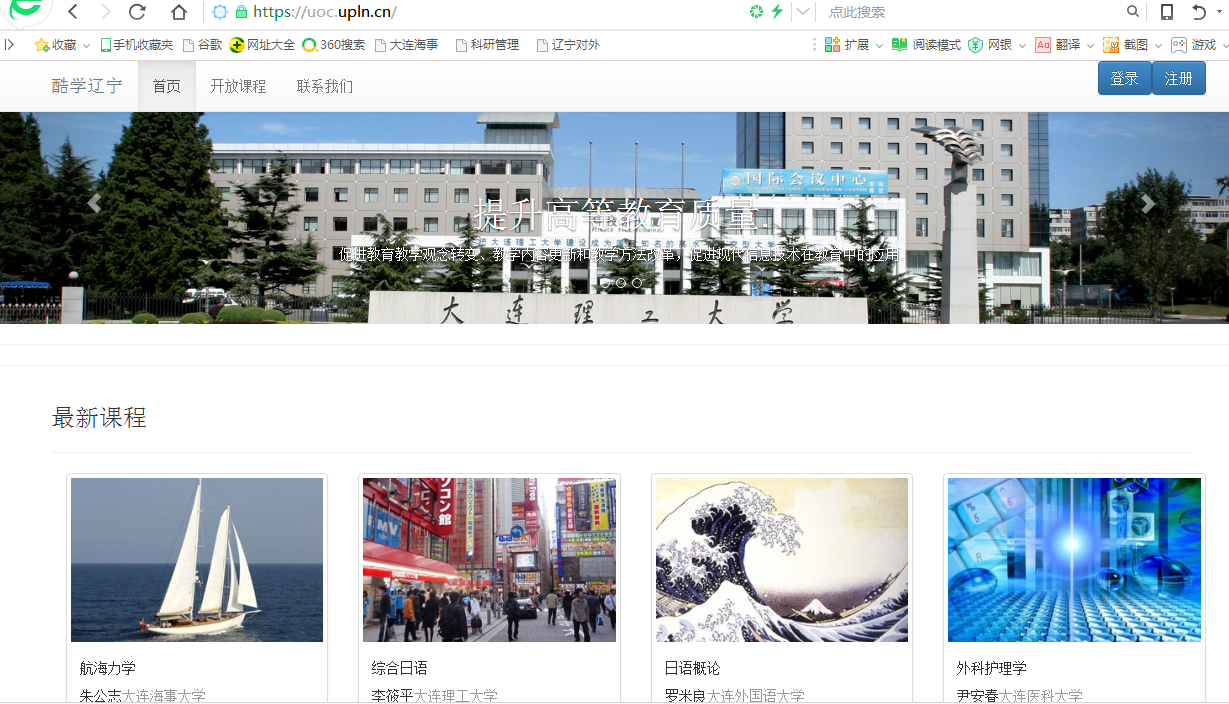 右上角登录。教师登录号：t10841+工号，密码为工号学生登录号：s10841+学号，密码为学号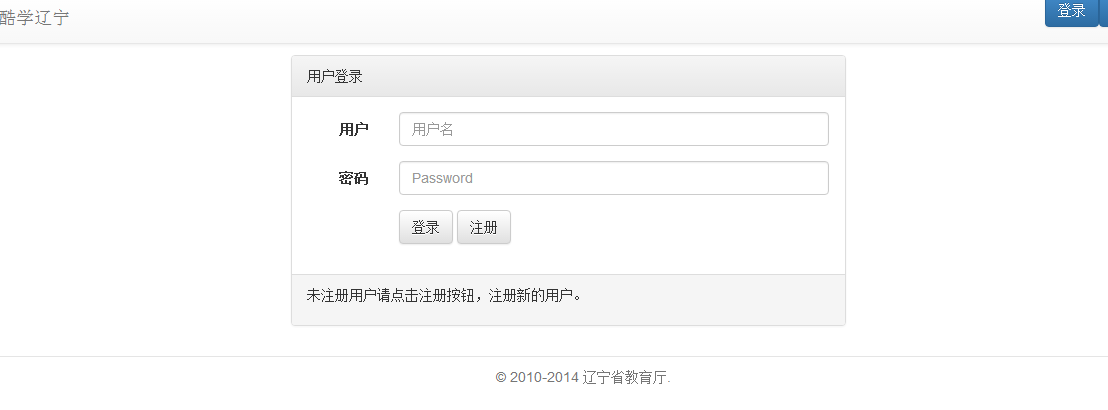 3.登录后选择左侧有课程信息，点击“继续学习”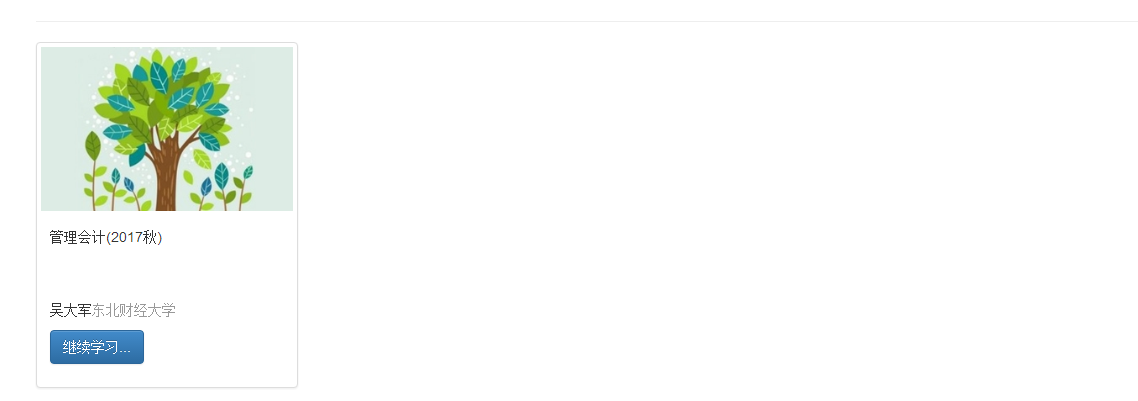 4.进入下面页面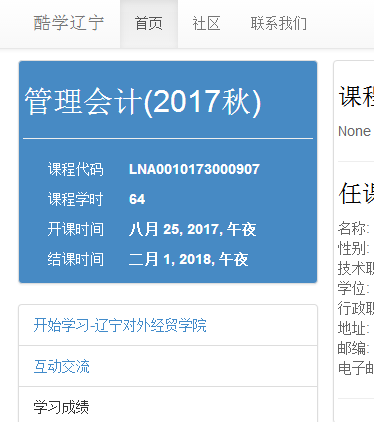 5.选择开始学习——辽宁对外经贸学院，进入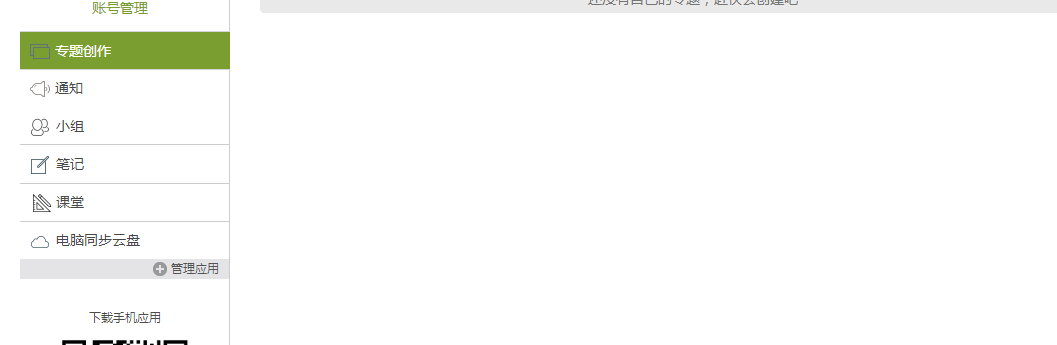 6.点击左侧“课堂”进入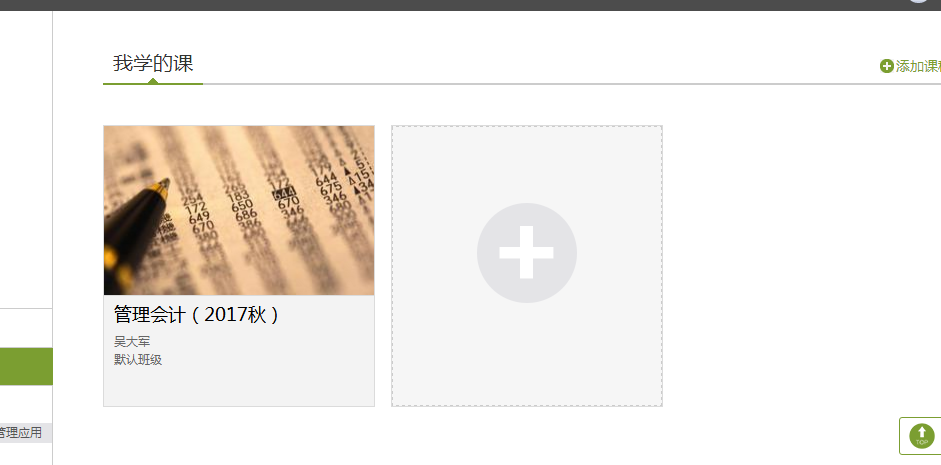 7.出现课程，点击学习相应章节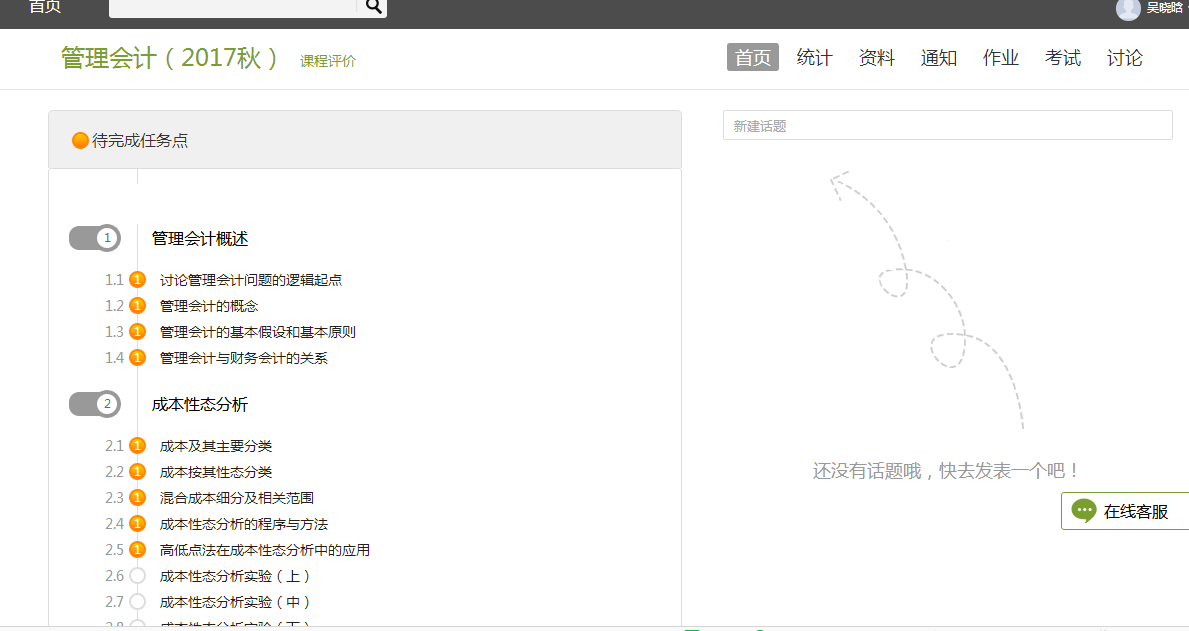 